Project OverviewProject SummaryChange Request Summary (when submitting for additional funds)Financial OverviewBenefits OverviewNB Additional benefit tables may be added up to a maximum of 7Strategic AlignmentPrioritisationSustainability (Estates-only)Equipment and Estates (if applicable)Additional InformationApprovalsPROJECT BACKGROUND, CONTEXT AND OBJECTIVESSTRATEGIC ALIGNMENT AND KPI (line per strategy, KPI or theme)SOLUTION DESIGN (line per element)OPTIONS CONSIDEREDPROCUREMENT AND FUNDING APPROACH DELIVERY APPROACH AND GOVERNANCEMILESTONE AND DELIVERY PLANNINGRisks, Assumptions, Constraints and Dependencies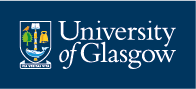 Business Case (<£3m)[Project / Investment Title]Funding Requested: [insert amount] Presented to: [insert governance body]Sponsor: [insert sponsor name]Author: [insert author name] EXECUTIVE SUMMARYEXECUTIVE SUMMARYProject / Investment Plan CodeSubmission DateSubmission TypeDelivered ByStage and Next Gate and Details on what will be delivered (max 500 words)Why additional spend is required (max 500 words) including impact to benefits and timescalesInvestment Plan Funding SourceAmount already approvedAdditional amount requested nowTotal amount requested to dateTotal per Investment PlanExternalFundingXYX + YType of Spend / Cost CategoryCosts incurred to dateCosts to completeTotal project costsTOTALTimingCurrent YearYear 1Year 2Year 3Year 4Year 5Year 6+Total SpendPrimary BenefitPrimary BenefitType / OutcomeDescriptionOwnerValueDirect financial impactHow will this be measured?TimingSecondary BenefitSecondary BenefitType / OutcomeDescriptionOwnerValueDirect financial impactHow will this be measured?TimingTertiary BenefitTertiary BenefitType / OutcomeDescriptionOwnerValueDirect financial impactHow will this be measured?TimingTimingCurrent YearYear 1Year 2Year 3Year 4Year 5Year 6+Total Financial BenefitsMain strategic themeAdditional strategic themesAdd in additional strategic themesHealth & Safety/ RegulatoryBusiness ContinuitySustainabilityStrategic AlignmentCapability & CompetitionPlease give further details of the impact this investment will have on sustainabilityKPIEmbodied CarbonOperational CarbonOperational EnergyWaterIndoor Environment QualityWasteOther EnvironmentTarget Being Set?Why/ Why Not?What is the Strategy?Equipment CostBuilding/LocationEstates CostEstates Investment Support ContactDate sent to Estates(for installation cost)Any further relevant pointsAny further documentation presented as part of this applicationApprovals (Governance/Name)DateBUSINESS CASEDetails on why this is needed and what will be delivered (no word limit)Strategy and themeContribution to strategy and impacted KPIsSolution/Design elementSolution/Design descriptionOptionDescriptionDo nothingPreferred optionAlternative 1Alternative 2Procurement ApproachSupplier and costs£Alternative suppliers researched and costs£Procurement additional notesFunding SourceGrant or other funding detailsFunding additional notesProject SponsorProject ManagerAdditional resources identified/requiredProject Approach OverviewProject Governance ArrangementsAdditional information on delivery approachTable or chart showing milestones and key delivery datesDescriptionMitigation/CommentRisk 1Risk 2Risk 3AssumptionsConstraintsDependenciesOther